ПОСТАНОВЛЕНИЕ ШУÖМО внесении изменений в постановление администрации муниципального района «Печора» от 16 октября 2019 года  № 1296На основании ст. 8 Устава МО МР «Печора»администрация ПОСТАНОВЛЯЕТ:Внести в постановление администрации муниципального района «Печора» от 16 октября 2019 года  № 1296 «Об утверждении схемы размещения мест (площадок) накопления твердых коммунальных  отходов на территории муниципального образования муниципального района «Печора» изменения согласно приложению.Настоящее постановление вступает в силу со дня подписания и подлежит размещению на официальном сайте муниципального района «Печора».3. Контроль за исполнением настоящего постановления оставляю за собой.И.о. главы муниципального района -                                                                руководителя администрации                                                                    Г. С. ЯковинаПриложение к постановлению администрации МР «Печора»                                                                                                 от  15 апреля 2024 г. № 520                Реестр размещения мест (площадок) накопления твердых коммунальных отходов в  муниципальном районе «Печора»АДМИНИСТРАЦИЯ МУНИЦИПАЛЬНОГО РАЙОНА  «ПЕЧОРА»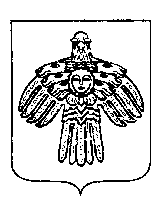 «ПЕЧОРА» МУНИЦИПАЛЬНÖЙ РАЙОНСА АДМИНИСТРАЦИЯ   15   апреля  2024 г. г. Печора  Республика Коми                              № 520№ п/пДанные о нахождении мест (площадок) накопления ТКОДанные о технических характеристиках мест (площадок) накопления ТКОДанные о собственниках мест (площадок) накопления ТКОДанные об источниках образования ТКО407Республика Коми, г. Печора, Печорская ГРЭС (65.139430, 57.306178)Покрытие –водонепроницаемое основание (железобетонная плита), металлическое ограждение с трех сторон; площадь 7,5 м2. Количество контейнеров – 2 металлических контейнера с крышкой объемом 0,75 м3«Печорская ГРЭС» АО «Интер РАО-Электрогенерация» ОГРН  1107746515887Автотранспортный цех